Centro Internazionale Gruppi di Preghiera di San Pio da Pietrelcina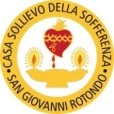 Viale Cappuccini, 172 – 71013 San Giovanni Rotondo FG – ItalyTel: +39 0882 410486 Fax: +39 0882 452579 E-mail: centrogruppidipreghiera@operapadrepio.itNOTIZIE DELL’ATTIVITÁDEL GRUPPO DI PREGHIERA DI PADRE PIOData ____________________                                        Firma _________________________________Note dell’Assistente Spirituale CITTÀ PROVNOME DEL GRUPPONOME DEL GRUPPONOME DEL GRUPPOCHIESA CHIESA Assistente Spirituale Assistente Spirituale Assistente Spirituale Tele-mail Animatore Animatore Animatore Tele-mail Giorno e ora degli incontriNumero dei partecipanti